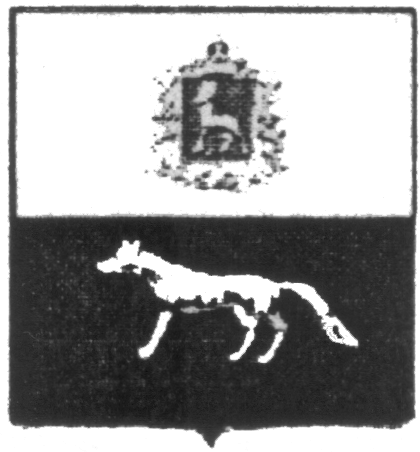 П О С Т А Н О В Л Е Н И Е       От 13.06.2018 №20О внесении изменений в Приложение к постановлению администрации сельского поселения Черновка муниципального района Сергиевский № 48 от 30.12.2015г. «Об утверждении муниципальной программы «Благоустройство территории сельского поселения Черновка муниципального района Сергиевский» на 2016-2018гг.»В соответствии с Федеральным законом от 06.10.2003 № 131-ФЗ «Об общих принципах организации местного самоуправления в Российской Федерации» и Уставом сельского поселения Черновка, в целях уточнения объемов финансирования проводимых программных мероприятий, Администрация сельского поселения Черновка муниципального района Сергиевский  ПОСТАНОВЛЯЕТ:        1.Внести изменения в Приложение к постановлению Администрации сельского поселения Черновка муниципального района Сергиевский № 48 от 30.12.2015г.  «Об утверждении муниципальной программы «Благоустройство территории сельского поселения Черновка муниципального района Сергиевский» на 2016-2018гг.» (далее - Программа) следующего содержания:                           1.1. В Паспорте Программы позицию «Объем финансирования» изложить в следующей редакции:         Планируемый общий объем финансирования Программы составит:  3570,76600 тыс. рублей (прогноз), в том числе:-средств местного бюджета – 2160,44600 тыс.рублей (прогноз):2016 год 577,05525 тыс. рублей;2017 год 634,12718 тыс. рублей;2018 год 949,26357 тыс. рублей.- средств областного бюджета – 1410,32000 тыс.рублей (прогноз):2016 год 336,42000 тыс.рублей;2017 год 435,90000 тыс. рублей;2018 год 638,00000 тыс. рублей.       1.2. В разделе Программы «Срок реализации Программы и источники финансирования» абзац 3 изложить в следующей редакции:       Общий объем финансирования на реализацию Программы составляет 3570,76600 тыс. рублей, в том числе по годам: 	2016 год – 913,47525 тыс. рублей;	2017 год – 1070,02718 тыс. рублей;	2018 год – 1587,26357 тыс. рублей.         1.3. Раздел Программы «Перечень программных мероприятий» изложить в следующей редакции:     2.Опубликовать настоящее Постановление в газете «Сергиевский вестник».    3.Настоящее Постановление вступает в силу со дня его официального опубликования.Глава сельского поселения Черновка муниципального района Сергиевский                                                 Беляев А.В.Наименование бюджетаНаименование мероприятийСельское поселение ЧерновкаСельское поселение ЧерновкаСельское поселение ЧерновкаНаименование бюджетаНаименование мероприятийЗатраты на 2016 год, тыс.рублейЗатраты на 2017 год, тыс.рублейЗатраты на 2018 год, тыс.рублейМестный бюджетУличное освещение212,18500293,71750371,45600Местный бюджетТрудоустройство безработных, несовершеннолетних (сезонно)199,27125183,39790164,35737Местный бюджетУлучшение санитарно-эпидемиологического состояния территории10,599003,0000013,99976Местный бюджетБак. анализ воды10,0000012,0000012,00000Местный бюджетПрочие мероприятия145,00000142,01178387,45044Местный бюджетИТОГО577,05525634,12718949,26357Областной бюджетСубсидия на решение вопросов местного значения336,42000435,90000638,00000Областной бюджетИТОГО336,42000435,90000638,00000            ВСЕГО            ВСЕГО913,475251070,027181587,76357